Załącznik nr 1 do SWZFormularz ofertowy         Pieczęć WykonawcyNazwa i adres Wykonawcy:............................................................................................................................................................................................................................................................................................................Tel. ………………….……... Fax …………..…….…………… 
e-mail ……………………………Odpowiadając na ogłoszenie o przetargu na: Składamy niniejszym OFERTĘ na„Likwidację otworu nr 1 i 2 na trenie ujęcia wód podziemnych z dla wodociągu wiejskiego (dz. nr 223/7 ob. Płonno)”oferujemy wykonanie w/w przedmiotu zamówienia za łączną cenę:Cena uwzględnia wszelkie koszty związane z realizacją w/w przedmiotu zamówienia.Sposób naliczenia podatku VAT jest zgodny z obowiązującymi przepisami.Oświadczamy, że przedmiot zamówienia zobowiązujemy się zrealizować bez udziału* / z udziałem podwykonawców*, powierzając podwykonawcy wykonanie ………………………………………………………………………………………...…….Akceptujemy warunki płatności przedstawione przez Zamawiającego w projekcie umowy. Zapłata wynagrodzenia wraz z podatkiem VAT dokonywana będzie na podstawie prawidłowo wystawionej FV po faktycznym zaistnieniu podstawy jej wystawienia, w formie przelewu bankowego, w terminie do 30 dni od daty otrzymania FV przez Zamawiającego.Oświadczamy, że zapoznaliśmy się ze Specyfikacją  warunków zamówienia i Specyfikacją techniczną i przyjmujemy je bez zastrzeżeń oraz zdobyliśmy konieczne informacje potrzebne do prawidłowego przygotowania oferty. Oferuję (oferujemy) udzielenie rękojmi za wady na cały zakres przedmiotu zamówienia na okres 36 miesięcy od dnia podpisania protokołu odbioru końcowego robót budowlanych oraz gwarancji jakości na okres 36 miesięcy od dnia podpisania protokołu końcowego odbioru robót budowlanych.Uważamy się za związanych niniejszą ofertą przez czas wskazany w Specyfikacji warunków zamówienia, czyli przez okres 30 dni. Bieg terminu rozpoczyna się wraz z upływem terminu składania ofert określonym w SWZ.Oświadczamy, że zawarty w Specyfikacji warunków zamówienia Projekt umowy (Załącznik nr 4 do SWZ) został przez nas zaakceptowany i zobowiązujemy się 
w przypadku wyboru naszej oferty do zawarcia umowy na warunkach, w miejscu 
i terminie wyznaczonym przez Zamawiającego.Oświadczamy, że załączone do oferty dokumenty opisują stan faktyczny i prawny, aktualny na dzień otwarcia ofert.Oświadczamy, że ponosimy pełną odpowiedzialność za wykonanie przedmiotu zamówienia. ZASTRZEGAMY/ NIE ZASTRZEGAMY* informacje, ..............................................................................................................................................które stanowią tajemnicę przedsiębiorstwa w rozumieniu przepisów o zwalczaniu nieuczciwej konkurencji (art. 11 pkt. 4 ustawy o zwalczaniu nieuczciwej konkurencji, 
w brzmieniu nadanym ustawą z dnia 5. 07. 2002r o zmianie ustawy o zwalczaniu nieuczciwej konkurencji Dz. U. Nr 26, poz. 1071) i nie mogą być one udostępniane innym uczestnikom postępowania.Zgodnie z art. 13 ogólnego rozporządzenia o ochronie danych osobowych z dnia 27 kwietnia 2016r.  (RODO) (Dz. Urz. UE L 119 z 04.05.2016) informujemy:Administratorem Państwa przetwarzanych danych osobowych jest Przedsiębiorstwo Wodociągowo-Kanalizacyjne „Płonia” Spółka z o.o. ,  ul. Fabryczna 5, 74-320 Barlinek, biuro@pwkplonia.pl , tel. 95 746 2100.Jeśli mają Państwo pytania dotyczące sposobu i zakresu przetwarzania danych osobowych możecie Państwo skontaktować się z Inspektorem Ochrony Danych: kontakt listowny na adres Administratora lub email: iod@itmediagroup.plAdministrator przetwarza Państwa dane osobowe na podstawie zawartej umowy cywilnoprawnej, zgodnie z  6 ust. 1 lit. a), b) i lit.c) RODO.Państwa dane osobowe przetwarzane są w celu realizacji zawartej umowy cywilnoprawnej.W związku z przetwarzaniem danych osobowych w celu o których mowa powyżej odbiorcami Państwa danych osobowych mogą być podmioty uprawnione przepisami prawa oraz podmioty, które na podstawie zawartych umów przetwarzają dane osobowe w imieniu Administratora.Państwa dane osobowe będą przechowywane przez okres niezbędny do realizacji celów określonych powyżej, a po tym czasie przez okres oraz w zakresie wymaganym przez przepisy obowiązującego prawa.W związku z przetwarzaniem danych osobowych przysługują Państwu następujące uprawnienia: prawo dostępu, w tym prawo do uzyskania kopii; prawo do żądania poprawiania, sprostowania; prawo do żądania usunięcia danych osobowych w przypadkach przewidzianych prawem; prawo do żądania ograniczenia przetwarzania danych osobowych; prawo do przenoszenia danych; prawo sprzeciwu wobec przetwarzania danych.W przypadku powzięcia informacji o niezgodnym z prawem przetwarzaniu danych osobowych, przysługuje Państwu prawo wniesienia skargi do organu nadzorczego właściwego w sprawach ochrony danych osobowych.Podanie przez Państwa danych osobowych jest dobrowolne, ale niezbędne i konieczne do zawarcia umowy cywilnoprawnej .Państwa dane mogą być przetwarzane w sposób zautomatyzowany................................................dnia..............................................…..............................................................................................................................……………podpis /y (osób wskazanych w dokumencie uprawniającym do występowania w obrocie prawnym lub posiadających stosowne pełnomocnictwo)Integralną częścią oferty jest:wypełniony i podpisany Formularz ofertowy - wzór dokumentu zawarty jest 
w Załączniku nr 1 do SWZ ,podpisane przez osoby uprawnione oświadczenia, że Wykonawca spełnia warunki udziału w postępowaniu - wzór dokumentu zawarty jest w Załączniku nr 2 do SWZ,podpisane przez osoby uprawnione oświadczenia, że Wykonawca nie podlega wykluczeniu z postępowania – wzór dokumentu zawarty jest w Załączniku nr 3 do SWZ,podpisane przez osoby uprawnione oświadczenie, że Wykonawca dysponuje sprzętem i materiałami zgodnymi z technologią robót wiertniczych metodą mechaniczną, udarowo-okrętną – wzór dokumentu zawarty jest w Załączniku nr 4 do SWZ,stosowne Pełnomocnictwo(a) - w przypadku, gdy upoważnienie do podpisania oferty nie wynika bezpośrednio ze złożonego w ofercie odpisu z  właściwego rejestru albo zaświadczenia o wpisie do ewidencji działalności gospodarczej,*w przypadku Wykonawców wspólnie ubiegających się o udzielenie zamowienia, dokument ustanawiający Pełnomocnika do reprezentowania ich w postępowaniu o udzielenie zamówienia albo reprezentowania w postępowaniu i zawarcia umowy w sprawie niniejszego zamówienia*, aktualny odpis z właściwego rejestru lub z centralnej ewidencji i informacji o działalności gospodarczej, jeżeli odrębne przepisy wymagają wpisu do rejestru lub ewidencji, wystawionego nie wcześniej niż 6 miesięcy przed upływem terminu składania ofert (w przypadku wspólnego ubiegania się o udzielenie niniejszego zamówienia przez dwóch lub więcej Wykonawców w ofercie muszą być złożone przedmiotowe dokumenty dla każdego z nich).dowód wniesienia wadium (na dowodzie wpłacenia wadium należy zamieścić informację jakiego przetargu dotyczy podając jego numer tj. PWK/ZP-PP/23/2022) zgodnie z pkt. VIII specyfikacji. …....................., dnia ……....... 2022 roku 		     		     …...................................................Miejsce, data 						                           (podpis upełnomocnionego            								             przedstawiciela Wykonawcy)*  - niepotrzebne skreślić Przedsiębiorstwo Wodociągowo-Kanalizacyjne „PŁONIA”  
Sp. z o.o.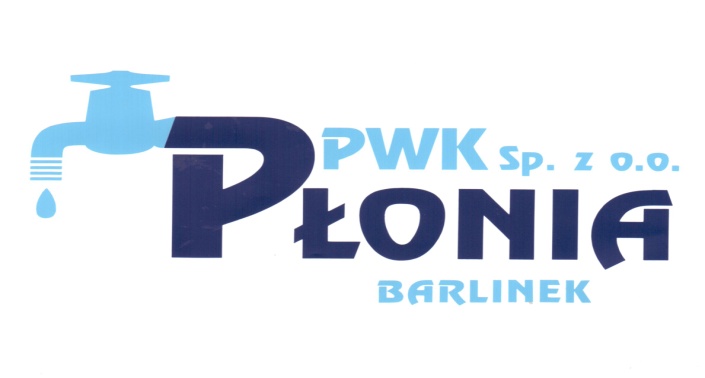 ul. Fabryczna 574-320 Barlinekwoj. zachodniopomorskiekraj: PolskaTelefon: 95-746-2100Telefaks: 95-746-2100Adres internetowy: www.pwkplonia.pl   e-mail: biuro@pwkplonia.pl Cena nettoWartość podatku VATCena brutto……….............................……….............................……….............................